Semaine du 19/11 au 23/11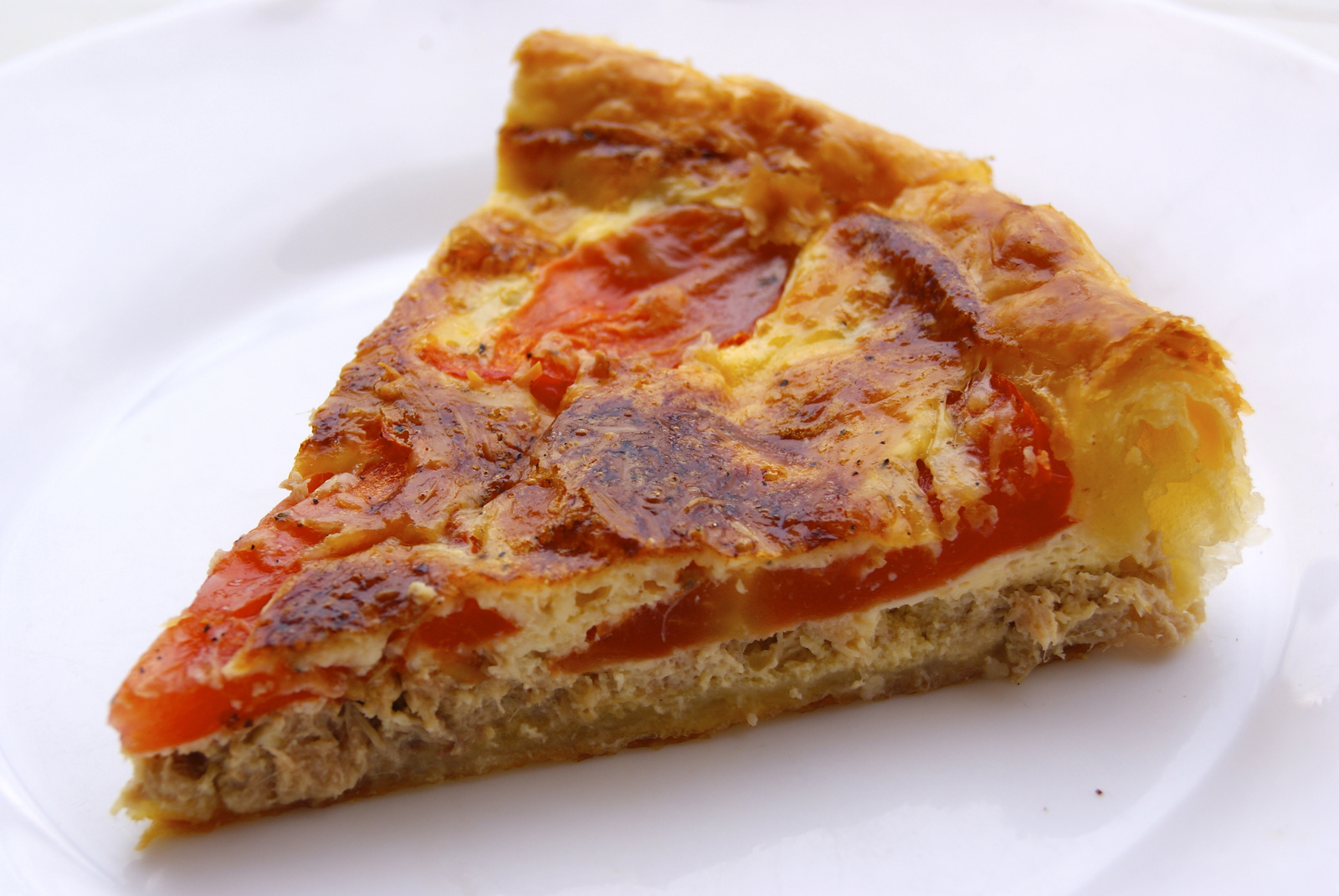 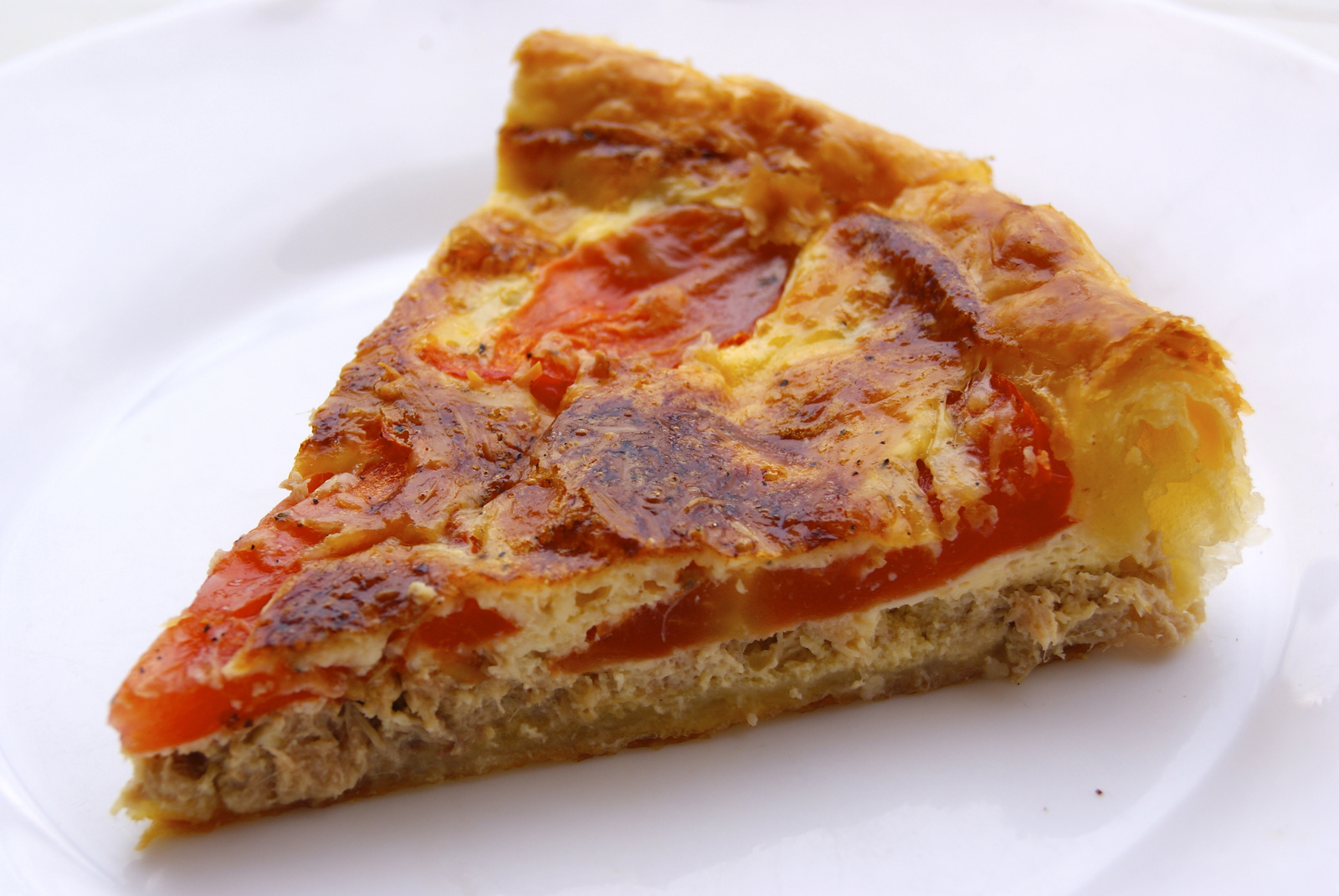 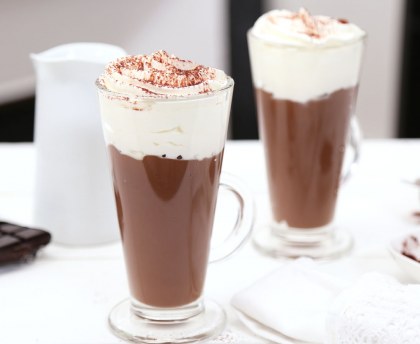 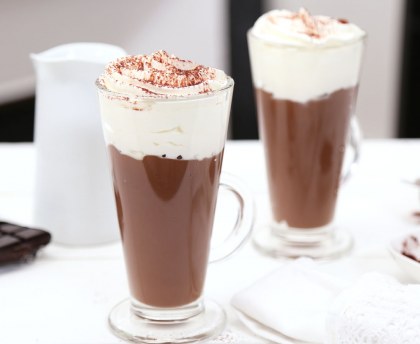 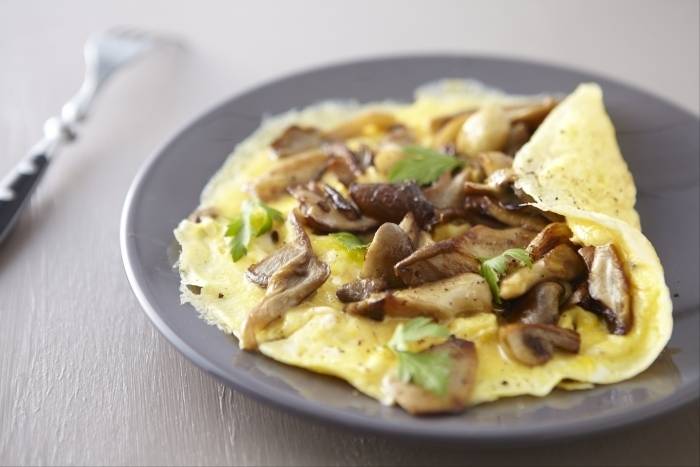 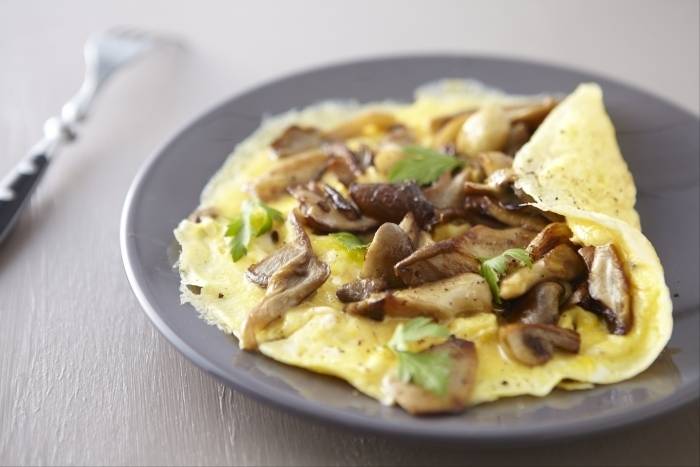 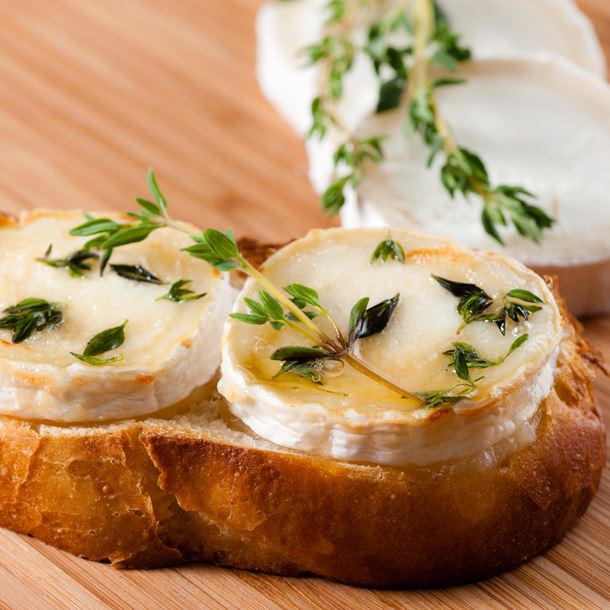 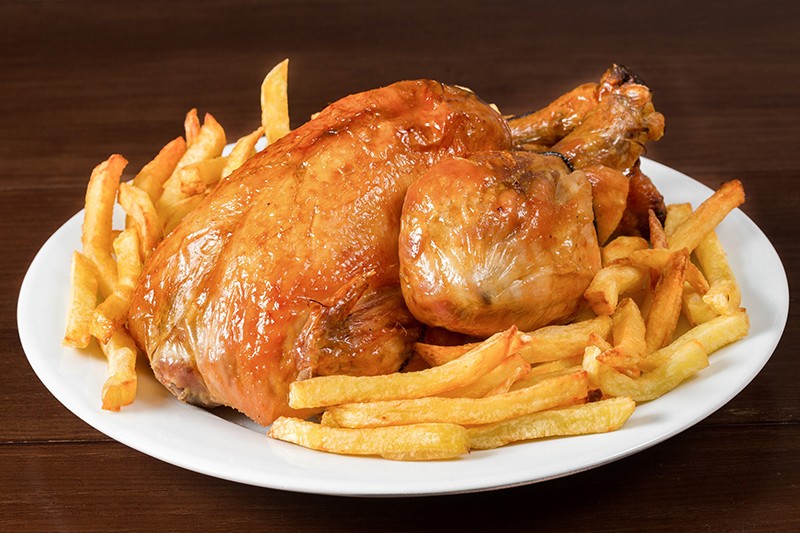 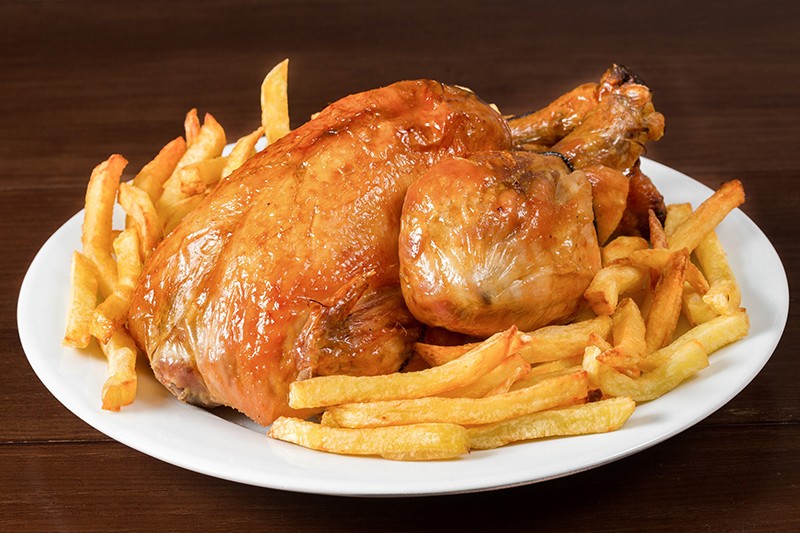 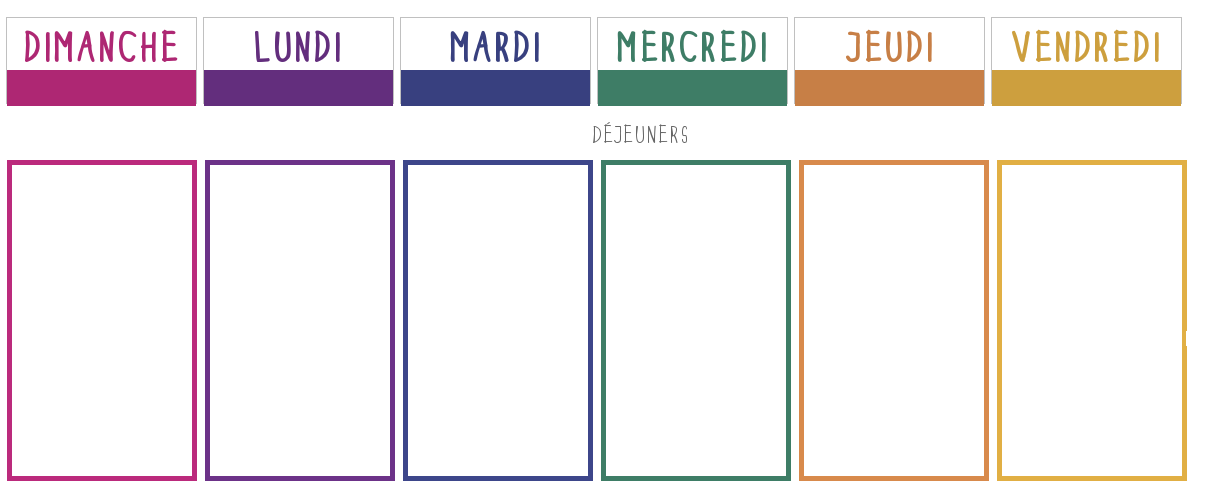 